Memorial Weekend Meet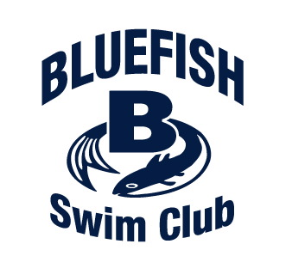 McDermott Pool975 Sandy Lane, Warwick RIMay 25-27, 2018 QUALIFYING TIMES MEETALL SWIMMERS IN ANY 200BR, 200BK, 200FLY, 200IM AND ANY EVENT 400m AND GREATER MUST MEET THE BB STANDARD FOR THEIR AGE or AGE GROUPING (10&U, 11-12, 13-14 & 15-16 for 15&O)                                      * IMX Event (Shaded)       ** IMX only for 11-12 yoSession 1 Friday EveningSession 1 Friday EveningSession 1 Friday EveningSession 1 Friday EveningWarm-up @ 4:00 pmWarm-up @ 4:00 pmMeet starts at 4:50pmMeet starts at 4:50pmGirlsGirlsBoysBoys110&U 200 IM*10&U 200 IM*2311&O 400 IM*11&O 400 IM*410 Minute break10 Minute break511&O 800 FR (Fast to Slow)11&O 800 FR (Fast to Slow)6Session 2 Saturday MorningSession 2 Saturday MorningSession 2 Saturday MorningSession 2 Saturday MorningWarm-up @ 7:00amWarm-up @ 7:00amMeet starts at 8:10amMeet starts at 8:10amGirlsGirlsBoysBoys713-14 200 Breast*13-14 200 Breast*8910&U 100 Fly*10&U 100 Fly*101113-14 100 Fly 13-14 100 Fly 121310&U 50 FR10&U 50 FR141513-14 50 FR13-14 50 FR161710&U 50 BR10&U 50 BR181913-14 50 BR13-14 50 BR202113-14 100 Back13-14 100 Back222310&U 100 Back*10&U 100 Back*242513-14 200 IM*13-14 200 IM*26Session 3 Saturday Afternoon DistanceSession 3 Saturday Afternoon DistanceSession 3 Saturday Afternoon DistanceSession 3 Saturday Afternoon DistanceWarm-up @ 12:00 pmWarm-up @ 12:00 pmMeet starts at 12:30pmMeet starts at 12:30pmGirlsGirlsBoysBoys279-12 400 FR**9-12 400 FR**28Session 4 Saturday EveningSession 4 Saturday EveningSession 4 Saturday EveningSession 4 Saturday EveningWarm-up @ 2:00pmWarm-up @ 2:00pmMeet starts at 3:10pmMeet starts at 3:10pmGirlsGirlsBoysBoys2911-12 200 Fly11-12 200 Fly303115&O 200 Fly*15&O 200 Fly*323311-12 50 Breast11-12 50 Breast343515&O 50 Breast15&O 50 Breast363711-12 50 Fly11-12 50 Fly383915&O 50 Fly15&O 50 Fly404111-12 200 BR11-12 200 BR424315&O 200 BR*15&O 200 BR*444511-12 100 Back*11-12 100 Back*464715&O 100 Back15&O 100 Back484911-12 100 Free11-12 100 Free505115&O 100 Free15&O 100 Free525311-12 200 IM*11-12 200 IM*545515&O 200 IM*15&O 200 IM*56Session 5 Sunday MorningSession 5 Sunday MorningSession 5 Sunday MorningSession 5 Sunday MorningWarm-up @ 7:00amWarm-up @ 7:00amMeet starts at 8:10amMeet starts at 8:10amGirlsGirlsBoysBoys5713-14 200Fly*13-14 200Fly*585910&U 100 Free10&U 100 Free606113-14 100 Free13-14 100 Free626310&U 50 BK10&U 50 BK646513-14 50 BK13-14 50 BK666710&U 50 FLY10&U 50 FLY686913-14 50 FLY13-14 50 FLY707113-14 200 BK*13-14 200 BK*727310&U 100BR*10&U 100BR*747513-14 100BR13-14 100BR76779-10 200 Free*9-10 200 Free*787913-14 200 Free13-14 200 Free80Session 6 Sunday Afternoon DistanceSession 6 Sunday Afternoon DistanceSession 6 Sunday Afternoon DistanceSession 6 Sunday Afternoon DistanceWarm-up @ 12:30 pmWarm-up @ 12:30 pmMeet starts at 1:00pmMeet starts at 1:00pmGirlsGirlsBoysBoys8113 &O 400 FR*13 &O 400 FR*82Session 7 Sunday AfternoonSession 7 Sunday AfternoonSession 7 Sunday AfternoonSession 7 Sunday AfternoonWarm-up @ 2:30pmWarm-up @ 2:30pmMeet starts at 3:40pmMeet starts at 3:40pmGirlsGirlsBoysBoys8311-12 100 Breast*11-12 100 Breast*848515&O 100 Breast15&O 100 Breast868711-12 200 Back11-12 200 Back888915&O200 Back* 15&O200 Back* 909111-12 50 FR11-12 50 FR929315&O 50 FR15&O 50 FR949511-12 50 BK11-12 50 BK969715&O 50 BK15&O 50 BK989911-12 100 Fly*11-12 100 Fly*10010115&O 100 Fly15&O 100 Fly10210311-12 200 Free11-12 200 Free10410515&O 200 Free15&O 200 Free106